Carolyn Lazard Large Print Wall TextLong Take is the first UK solo exhibition by New York/Philadelphia–based artist and writer Carolyn Lazard. Working across disciplines and mediums, they explore the social and aesthetic dimensions of care. Focussing on accessibility, their artworks and published writings centre dependency and incapacity as a site of abundance and collectivity. This exhibition responds to the legacy of dance for the camera, a type of choreography for film and video that emerged in the 1960s. This experimental art form questioned not only where a performance occurs but also how an audience might experience it. Long Take affirms access and accessibility as inseparable from dance for camera’s concern for experience. Lazard’s exhibition is anchored by a sound installation made with dancer Jerron Herman and poet Joselia Rebekah Hughes. Long Take begins with a dance score to which Lazard, Herman, and Hughes elaborate and improvise movement, captions, and audio description. Audio description is a form of narration that describes the visual elements of
an event, a performance, or a film for blind and partially sighted audiences. Within the space are four standard Nottingham Contemporary gallery benches, which Lazard has altered with cushioning, backrests, and height adjustments. In doing so, the benches become more suitable for longer stays and more welcoming for visitors with varying access needs. The floor is covered with vinyl mats like those typically found in a dance studio or on a stage. Intentionally blurring the boundaries between instruction, description, and translation, this exhibition offers ways to consider where and in what form an artwork resides. In replacing the camera with microphones, Long Take creates a sensorial blur of sound, vibration, breath, touch, and memory that questions sight as a primary means of aesthetic experience. Lazard encourages us to think about the often-unseen networks of care, labour, and friendship that make collaborative endeavours possible, whether it be the making of an artwork, an exhibition, or dinner. The exhibition’s interpretative texts are available in Unified English Braille (UEB), Arabic, Polish, Urdu, Easy Read and Large Print. A range of resources to help families, neurodivergent, and disabled visitors explore and experience some of the ideas in the exhibition are also available. Following the exhibition’s opening, an audio description of the gallery experience will
be available in text, digital braille (BRF) and audio formats on Nottingham Contemporary’s website.EXHIBITION CREDITS Carolyn Lazard, Long Take is co-commissioned by Nottingham Contemporary, the Institute of Contemporary Art, University of Pennsylvania and the Walker Art Center. The exhibition is curated by Olivia Aherne, Curator, Chisenhale Gallery (former Curator of Exhibition, Nottingham Contemporary); Meg Onli, independent curator (former ICA Andrea B. Laporte Associate Curator); Pavel Pyś, Curator, Visual Arts, Walker Art Center. The exhibition at Nottingham Contemporary is produced by Rosa Tyhurst and Niall Farrelly. With in-kind support from Le Mark Group Ltd. Exhibition graphics by Åbäke. EXHIBITION ACKNOWLEDGEMENTS Your care, your art, your work, or your cash made this work possible. Thank you from the bottom of my heart: David Johnson, Anne Francois, Anthony Hurley, Joselia Rebekah Hughes, Jerron Herman, Olivia Aherne, Rosa Tyhurst, Niall Farrelly, Jim Brouwer, David Thomas, Pavel Pyś, Charley Shealy, Anthony Banua-Simon, Jared Arnold, Tom Hambleton, Kayla Hamilton, Park McArthur, Jason Hirata, Cameron Rowland, Constantina Zavitsanos, Geelia Ronkina, Maxwell Graham, Eli Coplan, Alicia Riccio, Shannon Finnegan, Jordan Lord, Sasha Phyars-Burgess, Diya Vij, Deana Haggag, Janiva Ellis, Risa Puleo, Anastasia Fujii, Leroy Moore, Theri Pickens, Erin Bagley, Meg Onli, Yvonne Rainer, Rami George, Amalle Dublon, Leah Lakshmi, Piepzna-Samarasinha, Austin Fisher, Justin Allen, Blondell Cummings, Tiffany Sia, Danielle Jackson, Ed Halter, Jessica Dore, Sharon Hayes, Merce Cunningham, Willa Nasatir, Cyrus Dunham, Reggie Francois, Sarah Abare, Sarah Lampen, Emily Gastineau, Peter Hannah, Peter Murphy, Jeffrey Sherman, Kayla Nordlund, Doc Czypinski, Erin McNeil, Stephanie Nusser, Annie Jacobson, Jasio Stefański, Jake Yuzna, Katherine Sill, Kunal & Aradhna Patra, Amy Poncher, Zach Poncher, Sandra Austerfield, Helen Bartholomew, Canan Batur, Gill Brent, Jon Chambers, Katy Culbard, Philippa Douglas, Laura Eldret, Chan Fagan-Clarke, Harry Freestone, Niki Harman, Lisa Jacques, Susannah Lambert, Milee Lee, Chris Lewis- Jones, Natelle Morgan-Brown, Jack Narewski, Craig David Parr, Ursula Rae, Peter Rumney, Rachel Scanlon, Amanda Spruyt, Emily Stollery, Sian Watson Taylor, Hannah Templeman, Sam Thorne, Charlotte Tupper, Nicole Yip. RELATED EVENTS Exhibition Walkthroughs Wednesday 16 February, 12pm Welcome walkthrough Wednesday 1 March, 2pm With Rosa Tyhurst, Curator of Exhibitions, Nottingham Contemporary 12.30pm every Tuesday, Thursday and Saturday, starting 21 February
Join one of our friendly Gallery Assistants for a short exploration of one of our exhibitions. For more details visit our website 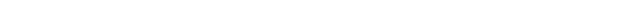 Artist conversation Available online Carolyn Lazard in conversation with Jamila Prowse. Free Family ActivitiesDuring school holidays: 14 – 16 February 4 – 6 and 11 – 13 April Explore the themes in the exhibition through making and play. For more information about the exhibition, related events and learning programmes, visit nottinghamcontemporary.orgNottingham Contemporary is a registered charity and dependent on the generosity of our visitors, partners and supporters. Donate today to directly support our ambitious exhibitions, and the vital work we do with artists, schools, young people, and our local community. Suggested donation: £3 